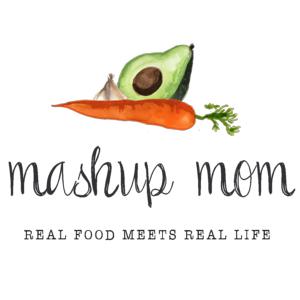 Shopping list (through 8/28):Dairy & refrigerated12 oz Happy Farms shredded Mexican cheese, $3.49 (Sun, Tues, Fri)
5 oz Priano shredded Parmesan, $1.99 (Mon, Weds, Thurs)
20 oz Priano three cheese tortellini, $4.29 (Thurs)Frozen12 oz Season’s Choice steamable broccoli florets, $.89 (Thurs)Grocery16 oz Specially Selected salsa verde, $1.99 (Sun)
Clancy’s restaurant style tortilla chips, $1.95 (Tues, Fri)
32 oz Chef’s Cupboard chicken broth, $1.19 (Tues)
Packet Casa Mamita taco seasoning, $.39 (Sun)
El Milagro flour tortillas, $.98 (Sun)
7 oz can Pueblo Lindo chipotles in adobo, $1.09 (Tues, Fri)
10 oz can Casa Mamita diced tomatoes with green chilies, $.65 (Tues)
3 cans Dakota’s Pride black beans, $1.77 (Sun, Tues, Fri)
1 can Dakota’s Pride kidney beans, $.59 (Fri)
Can Happy Harvest kernel corn, $.49 (Tues)
8 oz can Happy Harvest tomato sauce, $.29 (Tues)
2 cans Happy Harvest fire roasted diced tomatoes, $1.78 (Fri)
16 oz Olive Garden signature Italian dressing, $3.42 (Mon, Weds, Thurs)Meat4 lbs boneless skinless chicken breast, $7.56 (Sun, Mon, Tues)
1 lb boneless center cut pork chops, $4.05 (Weds)
19.2 oz fresh ground turkey, $3.99 (Fri)Produce2 lbs red grapes, $1.90 (Sun, Tues)
Whole pineapple, $1.59 (Mon)
2 lbs peaches, $1.78 (Fri)
Bag of garden salad, $1.69 (Thurs)
16 oz fresh green beans, $1.65 (Mon)
8 oz white mushrooms, $1.89 (Mon)
3 heads garlic, $1.19 (Tues, Weds, Thurs, Fri)
3 lbs yellow onions, $2.29 (Sun, Tues, Weds, Fri)
24 oz little potatoes, $3.29 (Weds)
3 pack multi-colored bell peppers, $3.29 (Tues, Weds, Thurs)
3 Roma tomatoes, $.60 (Sun)
Pint grape tomatoes, $1.89 (Thurs)-----Total: $65.89Staple items you’ll need – AKA: Pantry seasonings & condiments used in this week’s recipes, but not in the shopping list:Olive oil, butter, chili powder, oregano, cumin, sea salt, black pepper, Italian seasoning, everything bagel seasoning, crushed red pepper, cocoa powder** Note: In many cases you can substitute for and/or omit some of these, depending on the recipe. Read through the recipes to see where you may need to re-stock your pantry staples.ALDI Meal Plan week of 8/29/21 – Find the recipes at MashupMom.comALDI Meal Plan week of 8/29/21 – Find the recipes at MashupMom.comSundaySlow cooker salsa chicken tacos, grapesMondayOlive Garden dressing sheet pan chicken dinner, pineappleTuesdayChicken taco soup, tortilla chips, grapesWednesdaySmothered skillet pork chops, little potatoesThursdayCheese tortellini with broccoli & tomatoes, side saladFridayEasy chipotle turkey chili, tortilla chips, peachesSaturdayNight off! Leftovers – carryout – or take & bake deli pizza